Karkonoska Akademia Nauk Stosowanych w Jeleniej Górze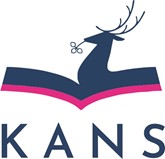 Wydział Nauk Medycznych i Technicznychul. Lwówecka 18, 58-503 Jelenia Góratel. (075) 645 33 32, (075) 645 33 30 e-mail: dziekanatWNMiT@kans.plSKIEROWANIE NA PRAKTYKI ZAWODOWEstudentki/a studiów stacjonarnych pierwszego stopnia kierunku DIETETYKAw zakresie: Psychodietetyka z elementami coachinguProszę   o   przyjęcie   mnie	studentki/aroku II semestru 3 roku akademickiego 202…/202.…, posiadającej/ego nr albumu:	,na praktykę zawodową do:………………………………………………………………………………………………………………………miejsce praktyki (Zakład/Instytucja/Firma)Termin realizacji praktyki: od …… 202…. r. do …… 202	r.Liczba dni rozliczeniowych: ………..Praktyka w domu opieki społecznej – realizowana w: Domach Pomocy Społecznej, Ośrodkach dziennego pobytu dla osób starszych prowadzące żywienie zbiorowe - 120 godzin (3 tygodnie)Wyrażamy zgodę na przyjęcie skierowanej/ego studentki/a na praktykę zawodową (programową). Opiekunem z ramienia Placówki będzie……………………………………………………………………………………………………………Pieczęć i podpis przedstawiciela zakładuPotwierdzenie złożenia dokumentu……………………………..Dziekanat WNMiTEfekt uczenia sięEfekt uczenia sięEU1Zna organizację, zasady pracy i prowadzenia dokumentacji żywieniowej w placówce oraz aktywnie współpracuje z zespołem terapeutycznym przejawiając postawę zdyscyplinowania, precyzjidziałania i empatii.EU2Zna zasady i praktyczne wskazania właściwego żywienia pensjonariuszy. Dokonuje oceny stanu odżywienia i sposobu żywienia. Zna podstawy teoretyczne planowania ilościowych i jakościowychjadłospisów w zdrowiu i chorobie.EU3Potrafi szanować prawa pensjonariuszy, w tym prawo do informacji dotyczącej proponowanego postępowania dietetycznego oraz jego możliwych następstw i ograniczeń.EU4Student ma świadomość sumiennego, aktywnego u udziału i zdyscyplinowania w pracy indywidualnej oraz grupowej wykazując odpowiednie współdziałanie zarówno jako członek jak i lider zespołu. Rozumie potrzebę dokształcania i aktualizowania swojej wiedzy oraz doskonaleniaumiejętności z zakresu realizowanej praktyki.